 1.  Check service information for the specified (if any) methods and procedures to follow 	     when diagnosing noise and/or vibration concerns.		__________________________________________________________________		__________________________________________________________________ 2.  Test drive the vehicle and verify the concerns.  Check all that apply:		  Noise		  Vibration		  Both 3.  If there is a vibration, what frequency and at what speed is the vibration?		Frequency  _________	Vehicle speed _________	  	Frequency  _________	Vehicle speed _________ 			Frequency  _________	Vehicle speed _________ 			Frequency  _________	Vehicle speed _________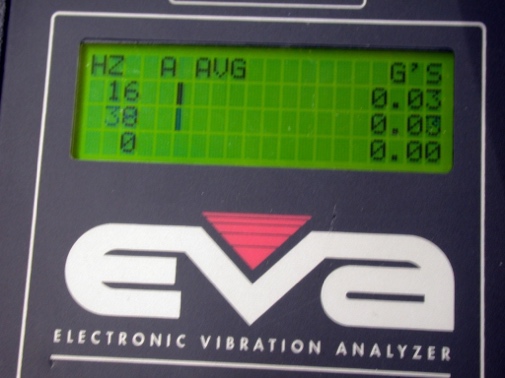  4.  If a noise, check for witness marks and describe this location:  ___________________		__________________________________________________________________ 5.  Based on the test results and visual inspection, what is the needed action?		__________________________________________________________________